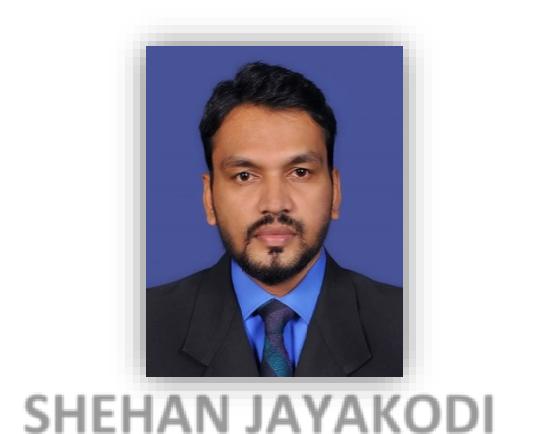 SHEHAN QUANTITY SURVEYOR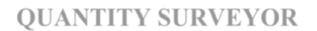 PROFILEConstruction Professional with 8 years of Experience in Construction Environment in Infrastructure & Building Projects.Most importantly as a self-motivated team player I hope to actively participate and Contributetowards the organization’s improvement and developmentCONTACT Dubai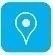 United Arab Emirates  +971 501685421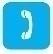  shehan.378450@2freemail.com 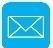 EXPERTISEVariations, Estimating & Budgeting, Negotiations, Teamwork, Leadership, Time Management, Verbal & Written CommunicationCOMPUTER LITERACYMS-OfficeMS-ProjectAuto CADAccess Guide (Costing)DOCUMENTFIDIC (1999, 1st Edition)CESMM 3SMM 7POMISLS 573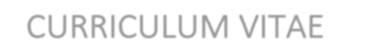 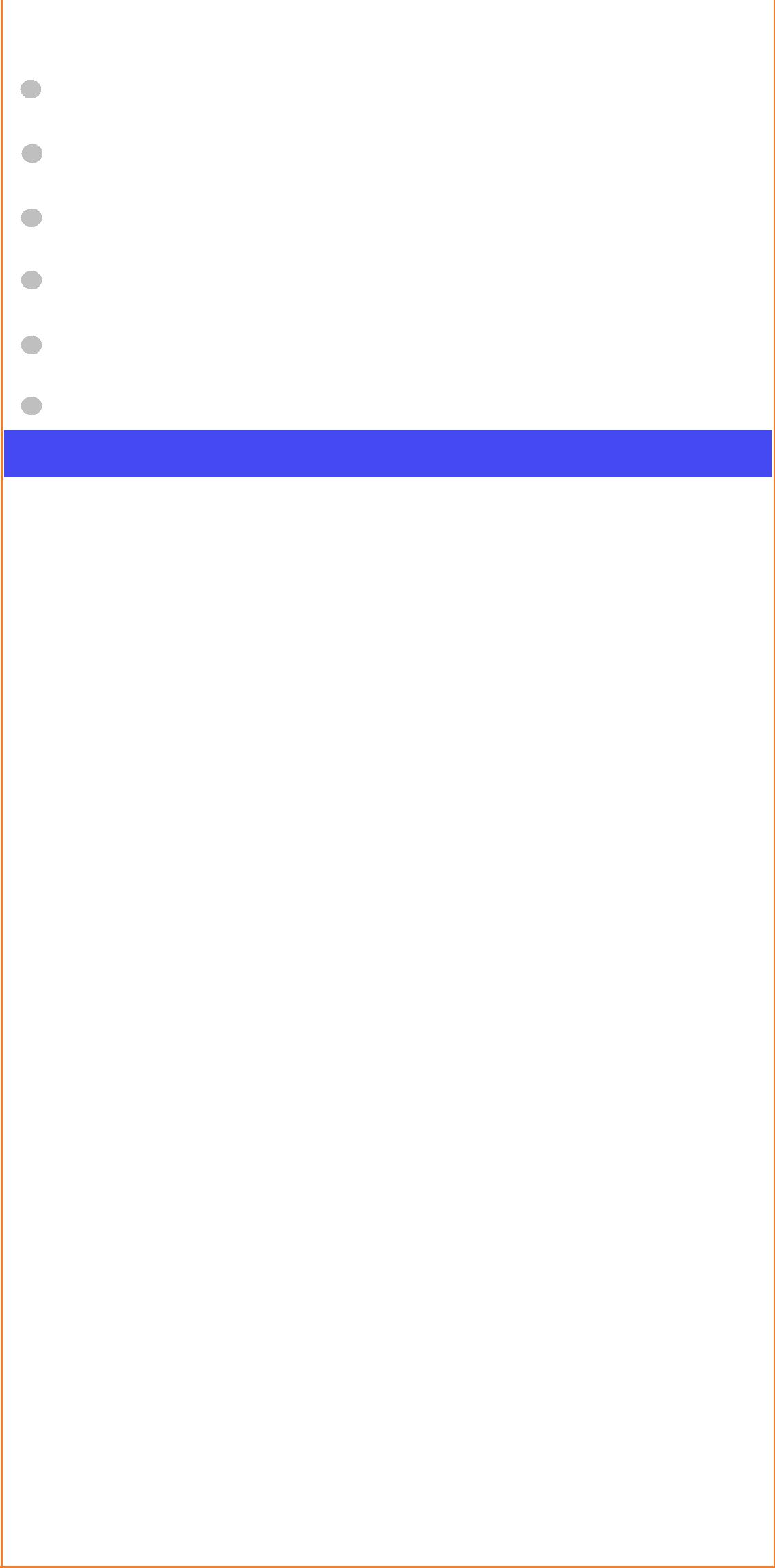 PROFESSIONAL EXPERIENCE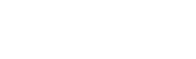 EMPLOYER 01QUANTITY SURVEYOR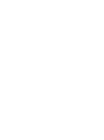 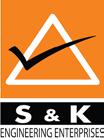 July 2017 – December 2017S & K ENGINEERNG ENTERPRISES PVT LTDCompany Profile :-M01 (ICTAD) Type Company Deal with Building & Infrastructure Projects.Project Involved :-Central Express way Project Section 2 from Meerigama to Kurunegala, Srilanka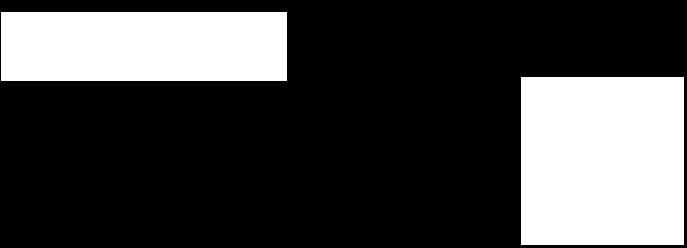 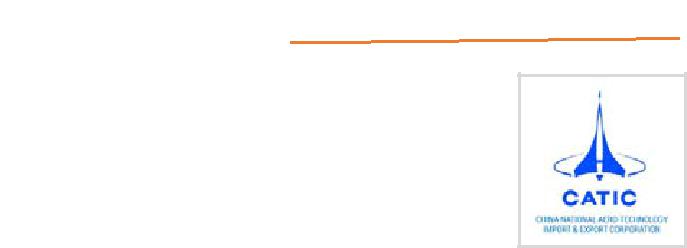 EMPLOYER 02QUANTITY SURVEYORDecember 2014 – July 2017CHINA NATIONAL AERO TECHNOLOGY INTERNATIONAL ENGINEERING CORPARATION LTD (CATIC ENG)Company Profile :-International Engineering Construction Company which Designs, Contract and Constructs Various Public, Civil and industrial Projects in all Over the world.Project Involved :-Improvement & Rehabilitation of Ratnapura karawita Road (B390) - Priority Road Project 03, SrilankaU$D 75 MU$D 4.5 MU$D 4.3 MEMPLOYER 03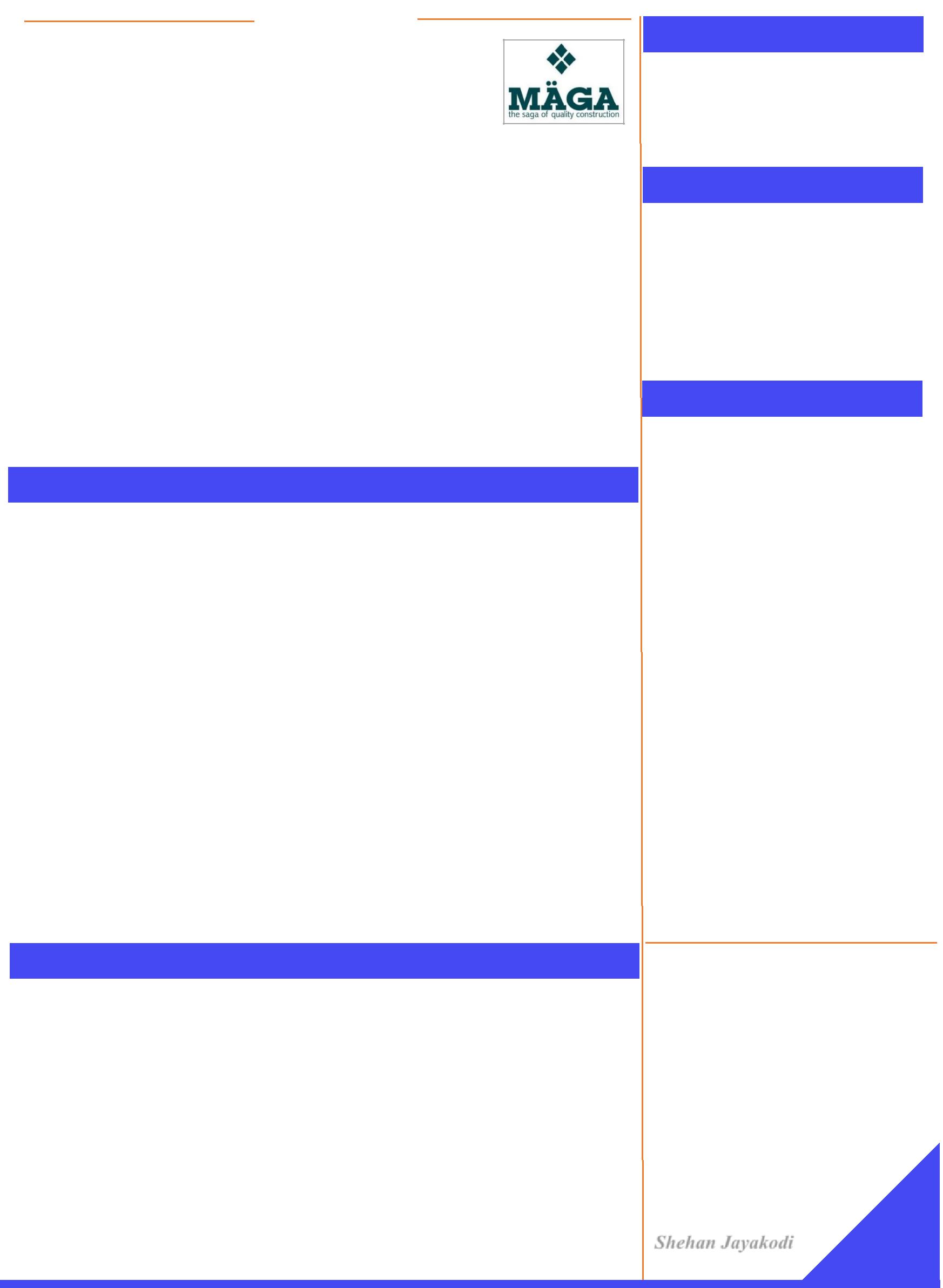 QUANTITY SURVEYOROctober  2011 – December 2014February 2007 – February  2009MAGA ENGINEERING PVT LTDCompany Profile :-M01 (ICTAD) Type Company Deal with Building & Infrastructure Projects.Project Involved :-CP05 Road Project (B268) Manipay to Kaithady, Sri Lanka -ValueA35 Road Project Paranthan to Mulathive, Sri Lanka	-ValueMU1 Road Project Puthukudiyiruppu to Mulathive, Sri Lanka-Value U$D 4.5M Ceylinco Celestial Residencies Building, Colombo, Sri Lanka-ValueDUTIES & RESPONSIBILITIESTaking Off Quantities from Auto Cad Drawing & Site Measurements.Preparation of Monthly Interim Payment Application and liaise with the Engineer to obtain Payment Certificate timely.Preparation of Final Account with all Supporting Documentation.Evaluate the Unit Rates for new work items, Recording the Detail and Monitoring the day work Process and Preparation of Variation.Price / Forecast the Cost of different material need the Project.Preparation, Evaluation, Negotiation and Reporting Claims.Monitor Cost against with Budget and Preparation Progress /Cost Reports.Prepare Completion Certificate for the Completed Scope of work by the Sub-contractors.Monitoring Progress of work & Prepare Monthly Progress Report.PROFESSIONAL QUALIFICATIONS2008 – 2011 National Certificate in Technology (Quantity Surveying)NCT QSTechnical College, Warakapola, Sri Lanka.LANGUAGE SKILLSEnglishSinhalaEDUCATIONALPassed - General Certificate ofEducation  (Advanced Level)Passed - General Certificate of Education (Ordinary Level)I do hereby Certified that the above information is true and correct to the best of my knowledge.Yours faithfully.Shehan CURRICULUM VITAECURRICULUM VITAECURRICULUM VITAEPERSONAL DETAILSName in Full :-Name in Full :-Shehan Shehan Shehan Name in Full :-Name in Full :-Shehan Shehan Shehan Date of Birth :-Date of Birth :-26th August 198526th August 198526th August 1985Gender:-MaleMaleMaleCivil Status:-SingleSingleSingleNationality:-Sri LankanSri LankanSri LankanVisa Status:-Visit Visa Visit Visa Visit Visa Visa Status:-Visit Visa Visit Visa Visit Visa 2009Microsoft office CourseThe Golden Key Institute of Information Technology.Kegalle, Sri Lanka.2006Certificate in Electrical MechanicalNational Youth Service Council, Kegalle, Sri Lanka.